SundayMondayTuesdayWednesdayThursdayFridayFridaySaturday1Prayer for the children's volunteers and teachers for the CDC in May.2Praise God that we have enough mentors for every Jobs for Life client during the May session.  3God will bless our staff members who are dealing with difficult family and personal issues.4God will provide safety and protection for all staff members as they travel to and from the Mission each day.5Pray for the new volunteer software to be implemented quickly and smoothly.5Pray for the new volunteer software to be implemented quickly and smoothly.6Pray for positive results with our children’s workshops taking place every Saturday in May.7Pray for clients who have relapsed, that they may find support and peace at RRM.8God will provide acceptance and peace for one of our clients whose condition is terminal.9Pray for families/clients who have left the Mission early.10Praise for Chefs Toni and Ron, as they have been working without a third chef since last fall.11God will bless our staff and clients with continued health and safety as we navigate illness in our communal environment.12Praise for volunteers hosting a baby shower today for two clients.12Praise for volunteers hosting a baby shower today for two clients.13Praise for Focus Church for hosting a fun day at RRM.14Pray for the RRM building, that it may be safe for all who work, live, or volunteer there.15Pray for clients who have recently lost family members and friends.  May they find solace in God and the Mission’s purpose.16Pray that God will bless our staff as they continue to implement the CARE model to support our clients. 17Pray God will bless the success of the volunteer training today.18Praise God for the new volunteers who attended training yesterday who are eager to serve the Mission and who are using their skills and talents to help our clients.19God will provide the right jobs for our clients who have been searching for several weeks as they wrap up their Jobs for Life classes next week.19God will provide the right jobs for our clients who have been searching for several weeks as they wrap up their Jobs for Life classes next week.20Praise God for our volunteers who will take our male clients to Umstead Park today.21Praise for the volunteer who will lead the women and children in a dance class today.22Praise for clothing donations from Kids Everywear.23Pray for clients who have been separated from their families.24Pray that volunteers spread the word about their time spent at RRM and that they may lead others to want to volunteer.25 God will provide healing for our clients and children struggling with trauma.26Praise God for our connection to Red Wrap, a program to provide menstrual support for our female clients, for their workshop today.26Praise God for our connection to Red Wrap, a program to provide menstrual support for our female clients, for their workshop today.27Praise for the two groups hosting lunch and dinner today.28Pray that the children will have a great week at school.29Praise for those current and past clients who served their country on this Memorial Day and any family members who have been lost to both clients and staff.30Prayer for the new Jobs for Life classes that started yesterday.31Pray for new families/clients that have come to RRM this month.May 2023May 2023May 2023May 2023Weekly Prayer                             We have monthly virtual prayer meetings to pray for our clients, donors, board, volunteers, and staff on the 3rd or 4th Friday of each month from 9:30 – 10:00 a.m. Our next virtual prayer meeting is Friday, May 26.        Zoom code: 983 2913 9000Passcode: 8JHEipWeekly Prayer                             We have monthly virtual prayer meetings to pray for our clients, donors, board, volunteers, and staff on the 3rd or 4th Friday of each month from 9:30 – 10:00 a.m. Our next virtual prayer meeting is Friday, May 26.        Zoom code: 983 2913 9000Passcode: 8JHEipWeekly Prayer                             We have monthly virtual prayer meetings to pray for our clients, donors, board, volunteers, and staff on the 3rd or 4th Friday of each month from 9:30 – 10:00 a.m. Our next virtual prayer meeting is Friday, May 26.        Zoom code: 983 2913 9000Passcode: 8JHEipWeekly Prayer                             We have monthly virtual prayer meetings to pray for our clients, donors, board, volunteers, and staff on the 3rd or 4th Friday of each month from 9:30 – 10:00 a.m. Our next virtual prayer meeting is Friday, May 26.        Zoom code: 983 2913 9000Passcode: 8JHEipWeekly Prayer                             We have monthly virtual prayer meetings to pray for our clients, donors, board, volunteers, and staff on the 3rd or 4th Friday of each month from 9:30 – 10:00 a.m. Our next virtual prayer meeting is Friday, May 26.        Zoom code: 983 2913 9000Passcode: 8JHEipWeekly Prayer                             We have monthly virtual prayer meetings to pray for our clients, donors, board, volunteers, and staff on the 3rd or 4th Friday of each month from 9:30 – 10:00 a.m. Our next virtual prayer meeting is Friday, May 26.        Zoom code: 983 2913 9000Passcode: 8JHEip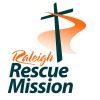 